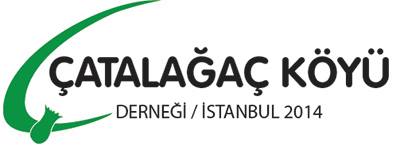 ÜYELİK BAŞVURU FORMUÇATALAĞAÇ KÖYÜ DERNEĞİ YÖNETİM KURULU BAŞKANLIĞI’NAÇatalağaç Köyü Derneği’nin tüzüğünü okudum ve benimsedim. Tüzükte belirtilen amaçların gerçekleştirilmesi için çalışmak ve katkıda bulunmak istiyorum. Üyeliğimi engelleyen hiçbir sakınca yoktur. Şayet üyelik şartlarını kaybedersem bunu 15 gün içinde Yönetim Kuruluna bildireceğim. Aşağıdaki bilgilerin doğruluğunu, katılım bedeli olarak 50 TL ve yıllık 240 TL üyelik aidatı tutarını ödemeyi taahhüt ediyorum. Üyeliğimin kabülünü arz ederim.……./……./20……Ad-Soyad-İmza
Yukarıda Adı-Soyadı ve bilgileri mevcut olan sayın ……………………………..…………………………. derneğimize üye olması hususunda talebi oy birliği ve …….…… sayılı karar ile kabul edilmiştir/ edilmemiştir.ÜYE                               ÜYE                                SEKTERER                              BAŞKAN  TC Kimlik No                                                Adı-Soyadı  Ana Adı Baba AdıDoğum Yeri Doğum TarihiUyruğuMedeni HaliNüfusa Kayıtlı Olduğu İlMahalle-KöyCilt NoAile Sıra NoSıra NoMesleği-Öğrenim DurumuÜye Olduğu Diğer Kuruluş(lar)Yazışma Adresiİkametgah AdresiEv TelCep Telİş TelE-Posta AdresiSosyal Paylaşım siteleriKan GrubuHastalık/zor zamanlarda ulaşılacak kişi ve telefonu